УТВЕРЖДАЮДиректорГБОУ ДОД СПбЦД(Ю)ТТ______________А.Н.Думанский«____»_______________2015 г.Частный Регламент проведения соревнований
 «Кубок Санкт – Петербурга по автомногоборью на приз А.Шамова среди образовательных учреждений»Общая часть.Настоящий частный Регламент (далее Регламент) является приложением к Положению о проведении соревнований «Кубок Санкт – Петербурга по автомногоборью на приз А.Шамова среди образовательных учреждений» (далее Соревнования), утвержденному Комитетом по образованию Санкт-Петербурга.Регламент устанавливает (уточняет, дополняет) правила, требования к участникам, сроки, место и программу проведения Соревнований представленные в Положении Соревнований.Соревнования являются не классифицируемым, проводятся среди обучающихся образовательных учреждений Санкт-Петербурга.Соревнования проводятся в соответствии с данным Регламентом.Изменение и дополнение настоящего Регламента: все	изменения и дополнения объявляются или вносятся по согласованию с Организаторами Соревнований как до даты проведения Соревнований, так в день проведения и  действуют как составная часть настоящего Регламента. Все изменения доводятся до участников Соревнований через публикацию на сайте Организатора Соревнований ГБОУ ДОД Санкт-Петербургский  центр детского (юношеского) технического творчества.Все протесты и непредвиденные случаи, не предусмотренные настоящим Регламентом, изучаются, Организаторами и главной судейской коллегией Соревнований, которые имеет право принятия окончательного решения.Организаторы и судейство Соревнований согласно Положению Соревнований.Сроки, место проведения и программа Соревнований. Соревнования проводятся 22ноября 2015 года в 10.00По адресу: СПб, пр. 9-го Января, 15 к.1, ЦДЮТТ «Мотор», т/ф. 772-59-36.Программа соревнований:10:00 - 11:00 - регистрация участников, выдача маршрутных карточек, жеребьевка;11:00 -11:15 - показ программы по схеме, осмотр трассы;11:20 - 12.00 - построение команд, открытие Соревнований;12:00 - 15:30 - старты;16:00 - 16.30 - подведение итогов, награждение, закрытие Соревнований.В программе Соревнований (старты): конкурс на лучшее знание Правил дорожного движения и оказания первой  медицинской помощи; трасса 1 включая разворотытрасса 2 с упражнениями на маневрированиеУчастники соревнований и автомобили. К участию в соревнованиях допускаются экипажи и автомобили согласно Положению Соревнований. Условия проведения Соревнований. Схема трасс – в приложении к Регламенту, более точная конфигурация устанавливается в день проведения Соревнований, а также некоторые элементы могут быть изменены с учетом погодных условий с целью обеспечения безопасности участия. Трасса 1 (с разворотами в узком месте): Соревнования по трассе 1 проводится на площадке или дороге(трассе) закрытой для общего пользования.Трасса имеет повороты разной категории сложности с чётко обозначенной траекторией движения, после линии старта участник выполняет развороты (в узком месте). Разворот выполняется в три приема. Сторона разворота не оговаривается.Старт с места при работающем двигателе. Время отсчета с момента пересечения стартового створа передним бампером автомобиля.Финиш – базой. УЧАСТНИК С ЛИНИИ ФИНИША УЕЗЖАЕТ ПО КОМАНДЕ СУДЬИНа каждой трассе находится только один автомобиль.Применение ремней безопасности обязательно Участник должен выполнить прохождение трассы по объявленной схеме. Если участник нарушил последовательность прохождения, то он может вернуться на точку ошибки и продолжить движение в правильном направлении получив при этом штрафные очки. В машине во время заездов находится педагог (руководитель, инструктор). Порядок стартов определяется Организатором в день соревнований. Трасса 2 (с упражнениями на маневрирование):Соревнования по трассе 2 проводится на площадке или дороге(трассе) закрытой для общего пользования.Трасса имеет круговое движение по внешнему периметру.Старт с места при работающем двигателе. После пересечения линии старта участники выполняет:Финиш – базой. УЧАСТНИК С ЛИНИИ ФИНИША УЕЗЖАЕТ ПО КОМАНДЕ СУДЬИПрименение	ремней безопасности обязательно.Участник должен выполнить прохождение трассы по объявленной схеме. Если участник нарушил последовательность прохождения, то он может вернуться на точку ошибки и продолжить движение в правильном направлении получив при этом штрафные очки.  Конкурс на лучшее знание Правил дорожного движения - по программе компьютерного тестирования в ГИБДД. Контрольное время: старшая возрастная группа – 20 минут, младшая – 30 минут.Заявки на участие согласно Положению Соревнований. Наличие страховки участника Соревнований обязательно.Определение результатов Трасса 1 и Трасса 2 выполняются один раз.Зачет по суммарному показанному результату с учетом штрафных очков. Результатом является сумма: время + штрафные очки. Лучший результат – наименьшая сумма. В случае равенства суммы очков преимущество: имеющий меньше штрафных очковКонкурс на лучшее знание Правил дорожного движения. Результатом является сумма: сумма очков за количество правильных ответов + штрафные очки. Лучший результат – наименьшая сумма.  Итоговый результат: сумма результатов всех этапов. Лучший результат – наименьшая сумма. Штрафные очки начисляются за:Касание  ретордера (конуса/затыка)			5 Падение стойки/ ретордера (конуса/затыка)		5Невыполнение разворота					20Невыполнение финишной «базы»			10Пропуск проезда (маневр между конусами)		20Не пристегнут ремнем безопасности 			50Нарушение условий старта 				30Нарушение порядка прохождения трассы      		30 За каждый неправильный ответ в конкурсе по ПДД/мед.пом.-  участнику начисляется 15 штрафных очков.Система зачета, подведение итогов и награждение победителей согласно Положению Соревнований.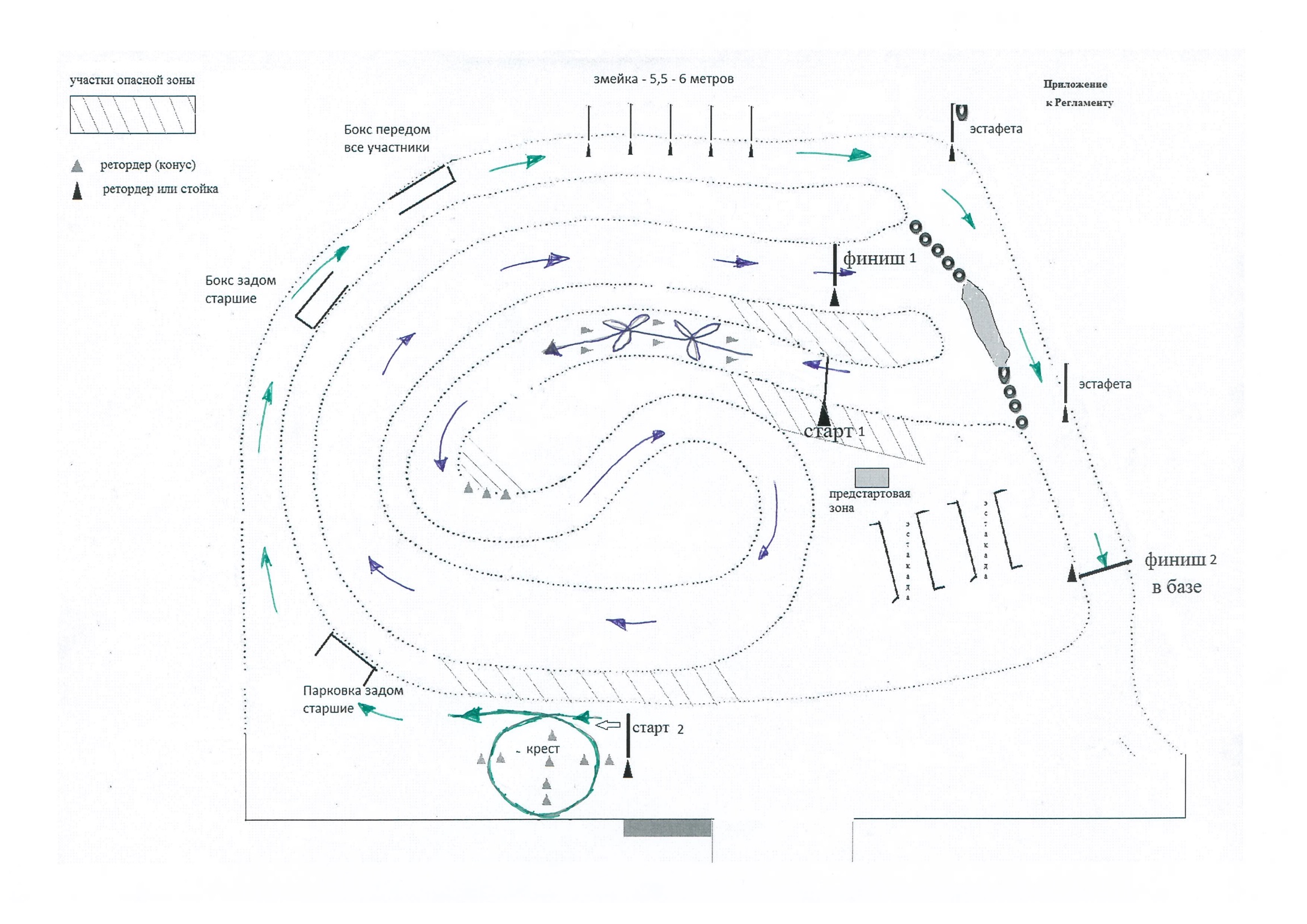 младшиестаршиеФигура вокруг «креста»Бокс передомЗмейкаЭстафетаСтоп в базеФигура вокруг «креста»Парковка задомБокс передомБокс задомЗмейкаЭстафетаСтоп в базе